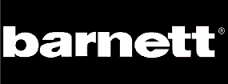 ROUE SKI ROUE SKATING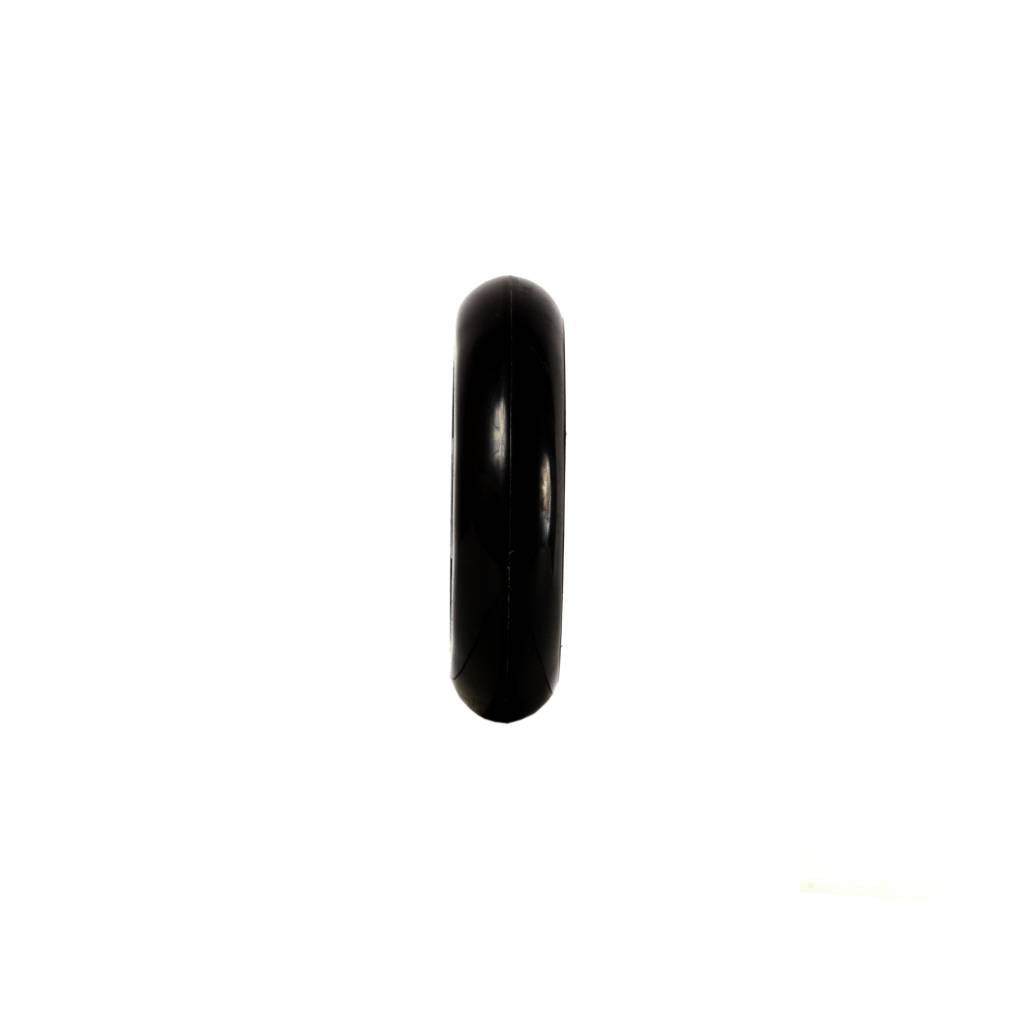 								UCE Roue Skating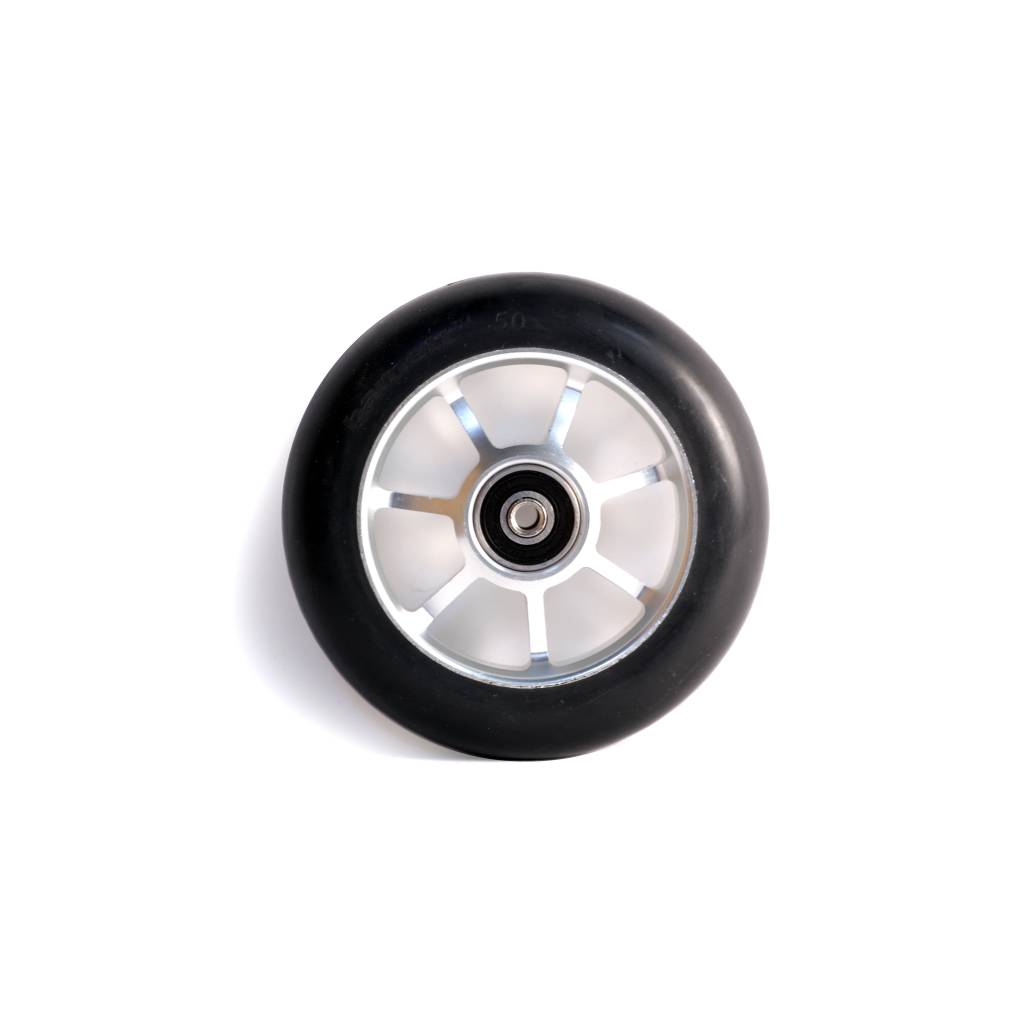 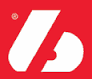 